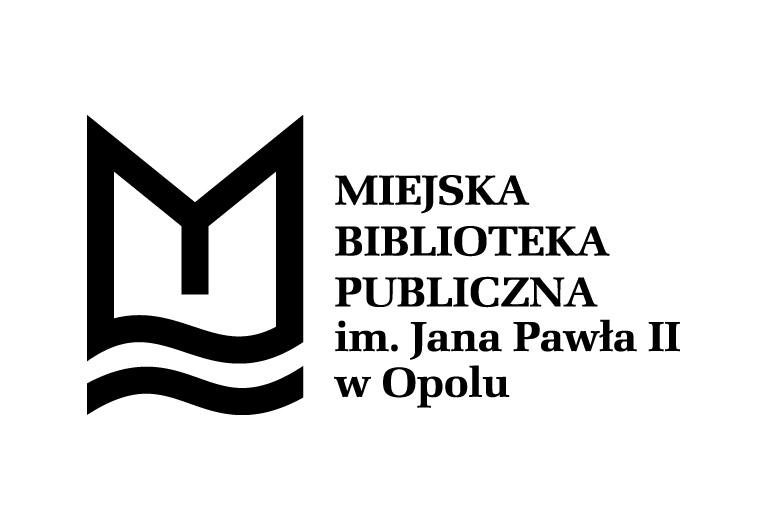 Miejska Biblioteka Publiczna w OpoluogłaszaXIII Ogólnopolski Konkurs na EsejPrawda poezji. Wiersze Juliana Kornhausera.(Temat w roku 2016)Termin nadsyłania prac upływa z dniem 24.11.2016 r. REGULAMINNa pytanie: „Czego Pan szuka w poezji?”, postawione przez Michała Larka w swoistym posłowiu do książki Tylko błędy są żywe (WBPiCAK, Poznań 2015), wywiadzie zatytułowanym Rzeczy!, Julian Kornhauser odpowiada jednym słowem: „Prawdy”, dając być może do zrozumienia, że nie ma niczego istotniejszego w poezji ponad jej właśnie poszukiwanie, choćby była ona najdrobniejsza, prywatna, jedynie własna…	Julian Kornhauser – jeden z najwybitniejszych poetów polskich XX wieku, przedstawiciel pokolenia Nowej Fali, która tak żywiołowo wystąpiła (po wydarzeniach marca 1968 i grudnia 1970) z programem odnowy i literatury, i życia publicznego w komunistycznej Polsce, uhonorowany ostatnio Orderem Jana Karskiego (w 2015) i Nagrodą Silesiusa za całokształt twórczości (w 2016) – pozostał wierny prawdzie jako najważniejszej cnocie, której poszukiwać trzeba w sztuce słowa, nie bacząc na konwenanse, społeczne układy i wszelkie ograniczenia. Niezależnie od tego, czy umieszczał ją w zakamarkach swojej wyobraźni, na styku snu i jawy (w debiutanckim tomie Nastanie święto i dla leniuchów), czy upominał się o nią w życiu publicznym (w tomach z lat 70.), czy snuł ją ze światów swojego dzieciństwa (w wierszach z lat 80., w powieści Dom, sen i gry dziecięce), czy tropił ją usilnie w znakach codzienności – prawda towarzyszy jego pisarstwu zawsze.	Ciekawi tego, co w tym poszukiwaniu dla Was jest najcenniejsze, gdzie Wy dostrzegacie prawdy chwytane przez poetę – oczekujemy na Wasze eseistyczne impresje i studia (forma, jak zawsze, zależy jedynie od Waszej inwencji)!Interesuje nas także i to, która z licznych odmian tej poezji przemawia do Was najmocniej? Za sprawą których wierszy Julian Kornhauser nawiązuje dialog z młodymi czytelnikami? Co bardziej daje do myślenia – zaangażowanie poezji autora Zasadniczych trudności w język i realia polityki? A może, przeciwnie, głos ściszony, którym poeta dyskretnie wspomina i napomina? W jaki sposób pisać zarówno o politycznym, jak i osobistym wymiarze poezji krakowskiego poety? Oto niektóre pytania, jakie chcielibyśmy zaproponować uczestnikom kolejnej edycji w konkursie na najlepszy esej krytycznoliteracki. I. Organizator KonkursuKonkurs jest prowadzony przez Organizatora na zasadzie niniejszego Regulaminu.Organizatorem jest Miejska Biblioteka Publiczna  im. Jana Pawła II w Opolu, ul. Minorytów 4, 45-017 Opole, http:// www.mbp.opole.plII. Adresaci KonkursuUdział w Konkursie mogą wziąć: I kategoria - uczniowie szkół średnich ogólnokształcących i zawodowych kończących się egzaminem dojrzałości.II kategoria -  studenci uczelni wyższych - bez względu na kierunek oraz tryb odbywania studiów.III. NagrodyKapituła Konkursu przyzna następujące nagrody i wyróżnienia:kategoria I: I miejsce: nagroda pieniężna w wysokości – 750 zł II miejsce: nagroda pieniężna w wysokości – 600 złIII miejsce: nagroda pieniężna w wysokości – 400 złkategoria II:I miejsce: nagroda pieniężna w wysokości – 750 zł II miejsce: nagroda pieniężna w wysokości – 600 złIII miejsce: nagroda pieniężna w wysokości – 400 zł	Kapituła Konkursu może także przyznać: 2 wyróżnienia po 100 zł i 5 nagród rzeczowych w każdej z kategorii. IV. Czas trwania konkursuKonkurs rozpoczyna się 24.05 2016 r. i trwać będzie do 21.11.2016 r.  (decyduje data stempla pocztowego).V. Zasady KonkursuWarunkiem udziału w Konkursie jest zapoznanie się z Regulaminem.Udział w Konkursie jest bezpłatny.W Konkursie udział wezmą wyłącznie prace dotąd nigdzie nie publikowane drukiem 
i nie będące zwycięzcami innych konkursów.Uczestnik Konkursu zgadza się na nieodpłatne wykorzystanie przez Organizatora nadesłanej pracy do celów promocyjnych, wydawniczych i innych zgodnych z działalnością Organizatora.Każda praca powinna być podpisana godłem lub pseudonimem, dane osobowe 
(imię i nazwisko, dokładny adres z kodem pocztowym, telefon, e-mail) powinny zostać umieszczone w zamkniętej kopercie, oznaczonej tym samym godłem lub pseudonimem co praca.Każdy uczestnik może wystąpić pod jednym godłem lub pseudonimem i może przesłać tylko jedną pracę konkursową.Organizator nie bierze odpowiedzialności za naruszenie praw autorskich przez Uczestników Konkursu. Odpowiedzialność ta spoczywa na Uczestnikach Konkursu.Rozstrzygnięcie Konkursu nastąpi  15.12.2016 r. i dokona tego Kapituła Konkursu w składzie:dr hab. Adrian Gleń - pracownik naukowy Instytutu Filologii Polskiej Uniwersytetu   Opolskiego, poeta, krytyk literackidr hab. Jacek Gutorow - pracownik naukowy Instytutu Filologii Angielskiej Uniwersytetu Opolskiego, poeta, tłumacz, eseista, krytyk literacki dr Sławomir Kuźnicki – pracownik naukowy Instytutu Filologii Angielskiej Uniwersytetu Opolskiego, poeta, krytyk literacki Informacje o wynikach Konkursu będą dostępne na stronie internetowej: www.mbp.opole.pl Zwycięzcy Konkursu oraz osoby, których prace zostaną wyróżnione będą powiadomieni telefonicznie lub pocztą elektroniczną. Pozostali uczestnicy nie będą indywidualnie powiadamiani.Wszyscy laureaci zobowiązani są do osobistego odbioru nagrody.  VI. Warunki techniczne Praca musi być przygotowana w edytorze tekstowym, Times New Roman (wielkość czcionki 12, marginesy , odstępy między wierszami ), objętość tekstu nie może przekroczyć 5 stron maszynopisu i powinna być dostarczona w 4 egzemplarzach oraz dodatkowo na nośniku elektronicznym (CD-ROM) .Do Konkursu przyjmowane będą tylko te prace, które zostaną nadesłane w postaci  wydruku komputerowego bądź maszynopisu. Prace należy przesłać na adres: Miejska Biblioteka Publiczna im Jana Pawła II, ul. Minorytów 4, 45-017 Opole z dopiskiem „ESEJ” kat.I lub kat.II.Prace nie spełniające warunków technicznych nie będą uwzględniane w Konkursie.